Registration begins July 5. Forms must be postmarked by Sept 5 to avoid $25 late fee.NOTE: ALL applications and fees for lodging and meals must be received by the registrar by SEPT 14         Cancellation fee of $25 for cancellations after Sept 5       PROOF OF VACCINATION REQUIREDNAME 1:   ______________________________________________________________________________NAME 2*: ______________________________________________________________________________ADDRESS:   _____________________________________________________________________________CITY:  _________________________  STATE:  _____________ ZIP: ________________________________PHONE:   ______________________ EMAIL: __________________________________________________FOOD:   ___ Omnivore  ___ Vegetarian  (please use medical form to indicate food allergies)* Have more than two registrants?  Please use additional forms.ACCOMODATIONS:                ___ No accommodations needed (motel, local, other)   WEATHERFORD HALL    ___ single occupancy     __ double or triple occupancy    __ request a roommate                                             Specify roommate(s):  ________________________________________________Rooms will be assigned FIRST COME/FIRST SERVED in registration date order, so register early!(private baths, two beds/room  (small double + single); room keys provided to all).  Registrants desiring aRoommate will have a same gender roommate assigned to them.  Assigned roommates are double occupancy only.FULL TIME ATTENDEES  (Fri 3 pm to Sun noon)(Includes all workshops, parties , 4 full meals.  Sunday bag breakfast ( No lunch provided Sun)Regular Camp Fee		$130			X_____				$_____Youth/Student (ages 13-22)	$50			X_____				$_____Child (ages 2-12)		$40			X_____				$_____Late Fee:  Add $25 per registrant for forms postmarked after Sept 5			$_____Accommodations (cost is per room (small double + single) for two nights)WEATHERFORD HALL  $170/per room (total 2 nights)				$_____Discounts (full-time only; may not be combined or applied to youth/student or child registration)	Non-dancer		$20							$_____Make a Donation!!  Donations support our Youth/Student discounts (Outreach!!)	$_____						FULL TIME TOTAL			$_____PART-TIME / LOCAL ATTENDEESFacility Fee	$6.00 per person		X_____					$_____Meals    (enter number that apply)      You MUST pre-register for all meals by Sept 20!	Fri dinner  ($35)  ____	Sat lunch ($18) _____	Sat dinner($35)____		$_____You may register for workshops and parties ahead of time or at campTeaching Workshops		$15 each   (enter number that apply)	Sat morning session  ______		Sat afternoon session _____		$_____	Sun morning session  _____							$_____Dance Parties    $20   (per party, per person)  (enter number that apply)	Fri Party   _____	Sat Party _____						$_____						PART-TIME TOTAL			$_____ MEDICAL INFORMATIONPlease fill out the attached form and return with your registration form.  This information is requested by the Blue Ridge Assembly.  It is kept strictly confidential and is shredded after the conclusion of Playshop.MUSICIANS!Bring your instruments and Pinewoods Fakebook for spontaneous jamming with like-minded friends.DANCE REQUESTS!Please list on the back your favorite dances that you would like to do at the parties and indicate if you would like to lead it.Please send your completed registration form, medical form,  proof of vaccination, and a check made out to Marian GoodmanMailing address:   9 Rabbit Ridge Drive, Weaverville, NC  28787Email:  marygoodman@frontier.comPhone:  828-450-3870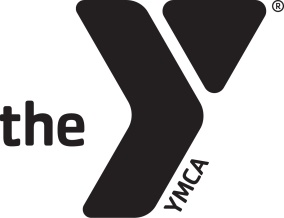 Informed Consent and Liability ReleaseYMCA Blue Ridge Assembly (Assembly) is located in a natural mountainous terrain. All guests must be aware that there are inherent risks while engaging in activities in a natural setting, both self-guided and Assembly led. The Assembly offers adventure and outdoor activities led by our staff. Stringent safety precautions and operational procedures are enforced. However, as with any adventure activity, there is potential for injury. The Assembly requires that all participants sign the informed consent and liability release below indicating that they understand potential risks. Parents must co-sign for all participants under the age of 18.I acknowledge that my participation in recreational activities, both self-guided and staff-led, involves unknown and unanticipated risks which could result in personal injury. I understand that such risks simply cannot be eliminated due to the environment and/or nature of the adventure activities.I understand that adventure activities supervised by trained Blue Ridge staff may include outdoor and indoor climbing facilities, high swing, high and low ropes courses, mountain biking, hiking, swimming and other challenging activities. Self-guided recreational activities may include hiking, sports activities and activities designated by the conference group leader.I agree that I am solely responsible for my own participation and for my own physical and emotional well-being. I am aware of and understand that all of my program activities are strictly voluntary; it is my own choice to participate in each activity to whatever degree I deem appropriate. I am willing to assume the risk of any medical or physical condition I may have.I accept and assume all of the risks existing in chosen activities. These include activities led by Blue Ridge staff, activities led by the conference group and individual recreation activities. During any activity, there may be contact with plants, animals or insects that could create hazards such as stings, allergies and associated diseases. During adventure activities, risks include the potential for: slips, trips, falls and falling, rope burns, pinches, scrapes, twists and jolts that could result in scratches, bruises, sprains, lacerations, fractures, concussions or even more severe life-threatening hazards.I certify that I have adequate insurance to cover any injury or damage I may suffer or cause while participating, and/or I agree to bear the costs of such injury or damage myself. YMCA Blue Ridge Assembly does not provide health or accident insurance for participants. I willingly and knowingly assume for myself all the risk of physical injury and emotional upset that may occur during or after participating in any aspect of any program and hereby agree to hold YMCA Blue Ridge Assembly, its employees, instructors, facilitators and agents harmless for any liability arising out of my participation in the program.Health Care Needs:For BOLD/GOLD participants:  Are you taking medications? __________________________________	             	     Do you have allergies (food, bees, insects, medicines)? ________________________________________	                   To better serve you, do you have any physical, intellectual, or emotional condition we should be aware of?             Please explain _______________________________________________________________________________________________________________________________________________________Participant Name                                                                                                                           Group Name                                                                                   ____________________________________________________________________________________________Emergency Contact                                                                                                          Emergency Telephone____________________________________________________________________________________________Participate Signature and Parent Signature (if under 18)			                                            Date